OUTLINE OF THE PROPOSED ACTIVITY SummaryObjectivesAudience(s)StrategyImplementationAssessmentOutputsOutcomes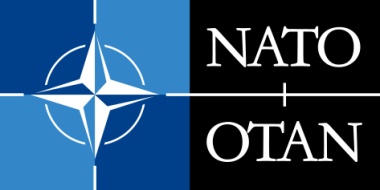 NATO PUBLIC DIPLOMACY PROGRAMMESCO-SPONSORSHIP GRANTS FOR PUBLIC DIPLOMACY PROJECTS  PUBLIC DIPLOMACY DIVISION, INTERNATIONAL STAFF, NATO HEADQUARTERSBlvd. Leopold , B-1110 Brussels, Belgium 